Eglise St Joseph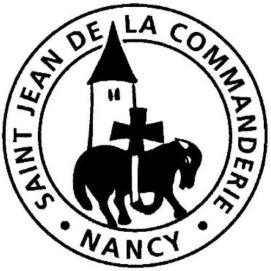 6 octobre 201927ème dimanche du Temps ordinaire  CAugmente en nous la foiSt Paul nous rappelle que Dieu ne nous fait pas vivre dans la peur mais dans la confiance et la force que donne l’amour, à l’image du prophète Habacuc qui reste fidèle au Seigneur malgré les violences qui l’entourent. Et Jésus nous rappelle que notre modèle doit être celui du simple serviteur accomplissant son devoir.CHANT D’ENTRÉESur les routes de l’AllianceSur les routes de l’alliance, ta lumière nous conduit,Nous marchons pleins d’espérance, tu nous mènes vers la vie, tu nous mènes vers la vie.1-	Dieu, printemps du monde, par amour tu nous choisis.Fais grandir ton peuple, nous vivrons pour te servir.Bienheureux qui sait répondre à l‘appel de ton Esprit !
2-	Dieu, semeur d’étoiles, tu éclaires notre nuit.Fais grandir ton peuple…Bienheureux qui ose croire au soleil de ton pays !5-	Dieu, promesse offerte, ton alliance est notre joie.Fais grandir ton peuple …Bienheureux dans la lumière, les marcheurs qui gardent foi !1ère  Lecture : Ha 1, 2-3 ; 2, 2-4Devant la violence et la discorde qui ont envahi son pays, Habacuc supplie Dieu d’entendre son cri d’impuissance. Calmant son impatience, le Seigneur l’assure de sa réponse à venir, dès lors qu’il lui reste fidèle.Psaume 94Aujourd’hui, ne fermons pas notre cœur mais écoutons la voix du Seigneur !Venez, crions de joie pour le Seigneur,Acclamons notre Roche, notre salut !Allons jusqu’à lui en rendant grâce,Par nos hymnes de fête acclamons-le !Entrez, inclinez-vous, prosternez-vous,Adorons le Seigneur qui nous a faits.Oui, il est notre Dieu,Nous sommes le peuple qu’il connaît.Aujourd’hui écouterez-vous sa parole ?« Ne fermez pas votre cœur comme au désertOù vos pères m’ont tenté et provoqué, Et pourtant, ils avaient vu mon exploit. »2ème Lecture : 2 Tm 1, 6-8. 13-14St Paul rappelle à Timothée que force et courage accompagnent ceux qui proclament leur foi. Dieu chasse la peur de la persécution en fortifiant l’élan du cœur de celui qui témoigne de l’amour du Christ.Évangile : Lc 17, 5-10Alléluia. Alléluia.	La parole du Seigneur demeure pour toujours :	C’est la Bonne Nouvelle qui vous a été annoncée.Alléluia.PRIÈRE DES FIDÈLESFrères et sœurs, les peurs et les injustices, les violences et les conflits sont au cœur du monde et de nos vies. À l’image du prophète Habacuc, tournons-nous vers le Seigneur pour l’appeler à l’aide en lui présentant nos intentions pour le monde et pour nos frères.Alors que nos députés débattent d’une nouvelle loi sur la bioéthique, prions pour que la dignité de l’homme et les droits des enfants orientent leurs travaux. R/R/	Fais paraître ton jour et le temps de ta grâce.	Fais paraître ton jour : que l’homme soit sauvé !Alors que la catéchèse reprend, prions pour les animateurs les aumôniers. Que, malgré les difficultés, avec l’aide de l’Esprit Saint, ils gardent la joie d’annoncer la foi. /Alors que l’inquiétude, face au réchauffement climatique et à l’effondrement de la biodiversité, s’accroît, prions pour que l’humanité ne sombre pas dans le désespoir mais garde confiance dans la capacité de l’homme à trouver des solutions. R/ Alors que la rentrée vient d’avoir lieu, prions pour que notre communauté paroissiale sache, comme nous y invite notre Évêque, redécouvrir le Christ pour l’annoncer à tous. R/Seigneur, nous savons que tu entends le cri de tes enfants monter vers toi. Remplis de confiance dans la force de ton amour, nous te supplions de répondre à nos appels. Par Jésus, le Christ, notre Seigneur. – Amen. COMMUNION Si l’espérance t’a fait marcherSi l’espérance t’a fait marcher plus loin que ta peur (bis),			                    Tu auras les yeux levés. Alors tu pourras tenir jusqu’au soleil de Dieu.Si la colère t’a fait crier ‘Justice pour tous’ (bis),Tu auras le cœur blessé. Alors tu pourras lutter avec les opprimés.Si la misère t’a fait chercher aux nuits de la faim (bis),Tu auras le cœur ouvert. Alors tu pourras donner le pain de pauvreté.Si la souffrance t’a fait pleurer des larmes de sang (bis),Tu auras les yeux lavés. Alors tu pourras prier avec ton frère en croix.Si la faiblesse t’a fait tomber au bord du chemin (bis),      Tu sauras ouvrir les bras. Alors tu pourras danser au rythme du pardon.ENVOICouronnée d’étoilesNous te saluons, ô toi, Notre Dame, Marie, Vierge Sainte que drape le soleil,Couronnée d’étoiles, la lune est sous tes pas,En toi nous est donnée l’aurore du Salut.Chasse de ton âmele doute…	La foiest forte et puissante ;elle promet toutet elle réussit en tout.Hermas (IIème siècle)